      Красноярский край                             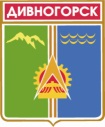 Дивногорский городской Совет депутатовР Е Ш Е Н И Е  26.06.2014              	                              г. Дивногорск                                         № 44-268-ГСО внесении изменений в Устав муниципальногообразования  город Дивногорск Красноярского края	С целью приведения отдельных положений Устава муниципального образования г. Дивногорск Красноярского края в соответствие с требованиями Федерального закона от 06.10.2003г. №131-ФЗ «Об общих принципах организации местного самоуправления в Российской Федерации», других федеральных и краевых нормативно-правовых актов, руководствуясь статьями 26, 63, 64 Устава города, городской Совет депутатов РЕШИЛ:1. Внести в Устав муниципального образования город Дивногорск  Красноярского края следующие изменения:1) В статье 7:а) пункт 12 изложить в следующей редакции: «12) организация предоставления общедоступного и бесплатного дошкольного, начального общего, основного общего, среднего общего образования по основным общеобразовательным программам в муниципальных образовательных организациях (за исключением полномочий по финансовому обеспечению реализации основных общеобразовательных программ в соответствии с федеральными государственными образовательными стандартами), организация предоставления дополнительного образования детей в муниципальных образовательных организациях (за исключением дополнительного образования детей, финансовое обеспечение которого осуществляется органами государственной власти субъекта Российской Федерации), создание условий для осуществления присмотра и ухода за детьми, содержания детей в муниципальных образовательных организациях, а также организация отдыха детей в каникулярное время»;	б) в пункте 13 слова «в медицинских учреждениях» заменить словами «в медицинских организациях», слова «гарантий оказания гражданам Российской Федерации бесплатной медицинской помощи» заменить словами «гарантий бесплатного оказания гражданам медицинской помощи»;в) в пункт 28 после слов «осуществление мероприятий по» дополнить словами «территориальной обороне и»;г) пункт 36 дополнить абзацем в следующей редакции: «Разработка и осуществление мер, направленных на укрепление межнационального и межконфессионального согласия, поддержку и развитие языков и культуры народов Российской Федерации, проживающих на территории городского округа, реализацию прав национальных меньшинств, обеспечение социальной и культурной адаптации мигрантов, профилактику межнациональных (межэтнических) конфликтов»;д) пункте 38 слова «выдача разрешений на установку» заменить словами «утверждение схемы размещения рекламных конструкций, выдача разрешений на установку и эксплуатацию», слово «вновь» исключить;е) пункт 41 исключить;  2) В статье 7.1: а) пункте 3 слова «образовательных учреждений высшего профессионального образования» заменить словами «образовательных организаций высшего образования»;б) пункт 5 исключить;3) В статье 23: а) дополнить пунктом 4 в следующей редакции:«4. Контрольно-счетный орган муниципального образования - Ревизионная комиссия муниципального образования город Дивногорск.»;б) пункты 4 и 5 изложить в новой редакции:«5. Органы местного самоуправления не входят в систему органов государственной власти, обладают собственными полномочиями по решению вопросов местного значения.Финансовое обеспечение деятельности органов местного самоуправления осуществляется исключительно за счет собственных доходов бюджета города.».4) В статье 39: а) дополнить пунктами 14 и 15 в следующей редакции:«14) несоблюдения главой города, его супругой и несовершеннолетними детьми запрета, установленного Федеральным законом «О запрете отдельным категориям лиц открывать и иметь счета (вклады), хранить наличные денежные средства и ценности в иностранных банках, расположенных за пределами территории Российской Федерации, владеть и (или) пользоваться иностранными финансовыми инструментами»;15) установления в отношении избранного на муниципальных выборах главы города факта открытия или наличия счетов (вкладов), хранения наличных денежных средств и ценностей в иностранных банках, расположенных за пределами территории Российской Федерации, владения и (или) пользования иностранными финансовыми инструментами в период, когда указанное лицо было зарегистрировано в качестве кандидата на выборах главы города.».	5) В статье 43:а) в пункте 4 слова «формирование и размещение муниципального заказа» заменить словами «осуществление закупок товаров, работ, услуг для обеспечения муниципальных нужд»;б) дополнить пунктом 5.5 в следующей редакции:«5.5. Разрабатывает и утверждает программы комплексного развития систем коммунальной инфраструктуры поселений, городского округа, требования к которым устанавливаются Правительством Российской Федерации».	6) дополнить Устав статьей 44.1 в следующей редакции:«Статья 44.1. Контрольно-счетный орган муниципального образования - Ревизионная комиссия муниципального образования город Дивногорск1. Ревизионная комиссия муниципального образования город Дивногорск (далее - Ревизионная комиссия) является постоянно действующим органом внешнего муниципального финансового контроля и образуется городским Советом депутатов.2. Полномочия, состав и порядок организации и деятельности Ревизионной комиссии определяется Федеральным законом от 7 февраля 2011 года N 6-ФЗ "Об общих принципах организации и деятельности контрольно-счетных органов субъектов Российской Федерации и муниципальных образований", Бюджетным кодексом Российской Федерации, другими федеральными законами и иными нормативными правовыми актами Российской Федерации, Положением  о контрольно-счетном органе муниципального образования - Ревизионной комиссии муниципального образования город Дивногорск, утверждаемым решением городского Совета депутатов, иными муниципальными нормативными правовыми актами. В случаях и порядке, установленных федеральными законами, правовое регулирование организации и деятельности контрольно-счетных органов муниципальных образований осуществляется также законами Красноярского края.3. Ревизионная комиссия подотчетна городскому Совету депутатов, обладает организационной и функциональной независимостью и осуществляет свою деятельность самостоятельно.».7) В статье 48-2:а) пункт 2 изложить в следующей редакции:«2. Право на пенсию за выслугу лет не возникает в случае прекращения лицом, замещавшим муниципальную должность, полномочий в связи с отрешением от должности, отзывом избирателями, вступлением в отношении лица, замещающего муниципальную должность, обвинительного приговора суда, а также в случае принятия закона Красноярского края о роспуске городского Совета депутатов по основаниям, установленным в Федеральном законе "Об общих принципах организации местного самоуправления в Российской Федерации»;б) пункт 8 изложить в следующей редакции:«8. В случае отсутствия необходимого срока исполнения полномочий для установления пенсии за выслугу лет по основаниям, установленным настоящей статьей, лицу, замещавшему муниципальную должность и имеющему по совокупности необходимый стаж муниципальной (государственной) службы, дающий право на назначение пенсии за выслугу лет муниципальному служащему, в соответствии с уставом муниципального образования может быть предоставлено право на назначение пенсии за выслугу лет в порядке, установленном для назначения такой пенсии. При этом размер пенсии может исчисляться исходя из денежного содержания по последней замещаемой должности муниципальной службы, размер которого не должен превышать 2,8 должностного оклада с учетом действующих на территории районного коэффициента и процентной надбавки к заработной плате за стаж работы в районах Крайнего Севера и приравненных к ним местностях, в иных местностях края с особыми климатическими условиями. Размер должностного оклада учитывается в фактически установленном размере по последней замещаемой должности муниципальной службы с учетом проведенных индексаций.».8) В статье 49: а) пункт 2 дополнить абзацем 3 следующего содержания:«Действие муниципального правового акта, не имеющего нормативного характера, незамедлительно приостанавливается принявшим (издавшим) его органом местного самоуправления или должностным лицом местного самоуправления в случае получения соответствующего предписания Уполномоченного при Президенте Российской Федерации по защите прав предпринимателей, выданного в соответствии с законодательством Российской Федерации об уполномоченных по защите прав предпринимателей. Об исполнении полученного предписания администрация города обязана сообщить Уполномоченному при Президенте Российской Федерации по защите прав предпринимателей в трехдневный срок, а городской Совет депутатов - не позднее трех дней со дня принятия ими решения.».9)  Статью 60 изложить в новой редакции:«Статья 60. Закупки для обеспечения муниципальных нужд1. Закупки товаров, работ, услуг для обеспечения муниципальных нужд осуществляются в соответствии с законодательством Российской Федерации о контрактной системе в сфере закупок товаров, работ, услуг для обеспечения государственных и муниципальных нужд.2. Закупки товаров, работ, услуг для обеспечения муниципальных нужд осуществляются за счет средств местного бюджета.».2. Настоящее решение подлежит государственной регистрации.3. Контроль за исполнением настоящего решения возложить на постоянную комиссию по законности, правопорядку, защите прав граждан и информационной политике.4. Настоящее решение вступает в силу с момента опубликования в средствах массовой информации, осуществляемого при наличии государственной регистрации. Исполняющий обязанности Главы города		                     Г.А. Панин			                     Председательгородского Совета депутатов                                                          А.В. Новак